令和5年4月会員各位公益社団法人　愛媛県作業療法士会　学術部令和5年度　オープンセミナー　中枢疾患　謹啓　晩春の候　貴殿におかれましては、益々ご清栄のこととお詫び申し上げます。　この度、当県士会学術部にて令和5年度オープンセミナーを企画いたしました。今回は「中枢」、「小児」、「精神」の３つのテーマを年間通して実施計画をしており、第１回目は「中枢」を下記日程にて開催します。この研修会を通して日々の臨床に役立てて頂ければと思います。ご参加よろしくお願いします。　　　　　　　　　　　　　　　　　　　　　　　　　　　　　　　　　　　　　　　　　　　謹白記1　日時：令和5年6月4日（日）　9時30分～12時00分（開始30分前より入室）2　場所：ZOOMを利用したオンラインセミナー3　参加資格：愛媛県作業療法士会会員（参加費無料）　　　　　　 他士会、多職種の方は有料4　テーマ・講師：「」松原麻子　OTR　広島市立リハビリテーション病院　5　概要：従来のADL評価では、認知-知覚障害のある患者の障害が『なぜ』，あるいは『どのように』　　　　　日常生活活動を妨げているか，に焦点を当てていません．そこで，『Arnadottir OT- ADL 神経行動学的評価法（A-ONE）』は開発されました．A-ONEは，機能的遂行（日常生活動作）と認知-知覚障害と運動障害を含む神経行動学的障害とを直接結び付けています．今回はA-oneの紹介とそれに基づいたADL評価の方法についてのご講義をしていただきます。6　申し込み締め切り：令和5年5月28日（日）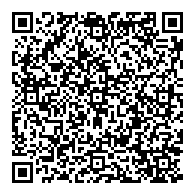 7　参加方法：下記のQRコードを読み込んでいただき①氏名　②所属施設名③職種　④会員番号　⑤メールアドレスを入力してください。＊御連絡いただいたメールアドレスに、当日の資料や連絡事項、ZOOMの研修会用のID・パスワードを送信させて頂きます。＊上記フォームが利用できない方は件名を「令和5年度学術部オープンセミナー中枢申し込み」として、本文に①氏名②所属先③職種（OTは会員番号）を入力して問い合わせ先のアドレスまで送信して下さい。連名も受け付けます。8　問い合わせ先：愛媛県作業療法士会　学術部　岡田英剛　okahide459@gmail.com